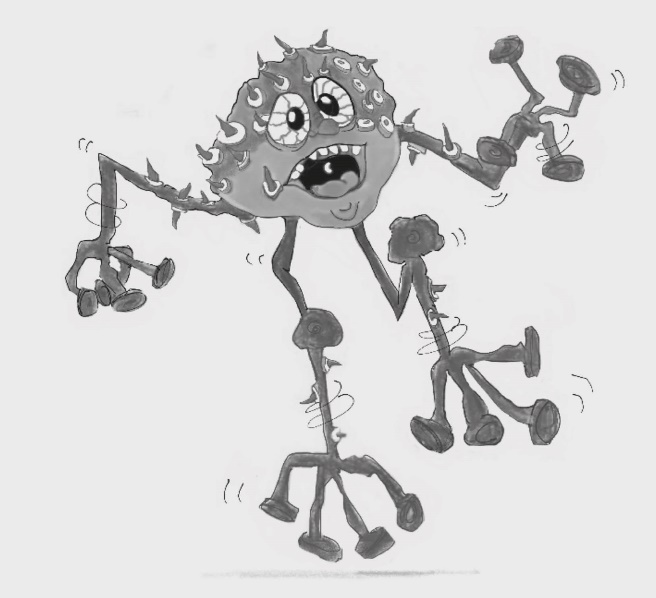 When Worry Wart gets out of control, it can turn into Panic Monster. This can stop you thinking straight.Figure 11.5 Panic Monster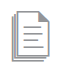 Photocopiable: Circle Solutions for Student Wellbeing 3e Sue Roffey, 2020 (SAGE)